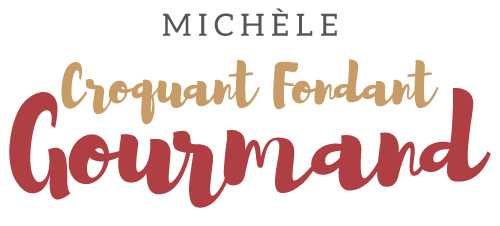 Tagliatelles de courgettes trompettes Pour 2 Croquants-Gourmands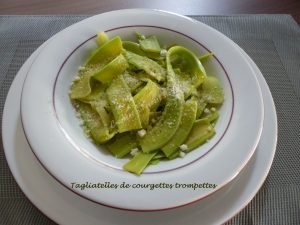 - 350 g de courgettes trompettes
- Huile d'olive
- Parmesan râpé
- sel & poivre du moulinLaver et sécher les courgettes-trompettes. Retirer les extrémités.
Les couper en tagliatelles avec un économe comme ma belle-sœur ou comme moi avec la mandoline (1).
Mettre à chauffer une grande quantité d'eau salée.
Lorsque l'eau bout, plonger les lanières de courgettes-trompettes.
Laisser reprendre l'ébullition, puis laisser frémir pendant 2 minutes en remuant délicatement.
Égoutter les légumes et les répartir dans des assiettes chaudes.
Arroser d'un filet d'huile d'olive.
Saupoudrer généreusement de parmesan et poivrer.
Servir immédiatement